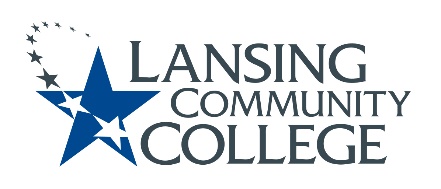 Curriculum Committee Report for the 
Academic SenateDate: 02/04/2022The Curriculum Committee meets on the 1st and 3rd Wednesday of each academic calendar month. The following items were discussed and reviewed at the Curriculum Committee Meeting of 02/02/2022.For those interested in examining the CC documents, they can be found in the folder for Academic Senate review.Proposed New Program(s) of Study: Communication and Language, General AssociateCommunication and Language-Enhanced, Associate Applied ArtsMassage Therapy, Certificate of CompletionMusic, Associate of MusicMusic Education/Pre-Music Therapy, Associate of MusicMusic-Enhanced, Associate of MusicProposed New Courses: HERT 160 – Equipment HVAC/Cab Controls Proposed Course Revisions:n/aProposed Expedited Course Revisions:n/aProposed Program of Study Discontinuations:Music, AA (1477)Proposed Course Discontinuations:n/aOther business: CIMT Course Revisions Approved (*-Course Code Change: Alpha changes from MASG/numerical same):MSGE 110*MSGE 131*MSGE 132*MSGE 132A*MSGE 132B*MSGE 137*MSGE 139*MSGE 139A*MSGE 139B*MSGE 141*MSGE 150*MSGE 151*MSGE 151A*MSGE 151B*MSGE 151C*MSGE 151D*MSGE 170*MSGE 231*MSGE 232*MSGE 235*MSGE 241*MSGE 242*MSGE 252*MSGE 253*MSGE 254*MSGE 256*MSGE 258*Next Curriculum Committee will meet on Wednesday February 16, 2022, from 2:30-4:30 pm on WebEx. Respectfully submitted,Tamara McDiarmidCurriculum Committee Chair